More information can be found on the Clubs website at http://www.saxons-oc.org

If you know in advance that you are intending to compete in this event it would be appreciated if you could e-mail the organiser, saying which course you’d like a map for. This will allow us to make a reasonable estimate of the minimum number of maps to be printed. Extra maps will be printed for those who prefer to just turn up on the day but we do like to ensure that there is a map for everybody without excessive wastage.

COMPETITORS TAKE PART IN THIS EVENT AT THEIR OWN RISK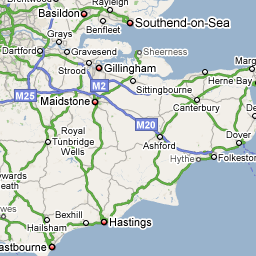 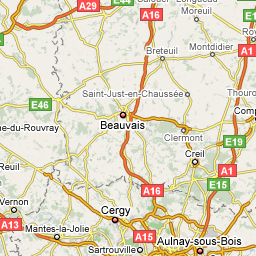 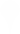 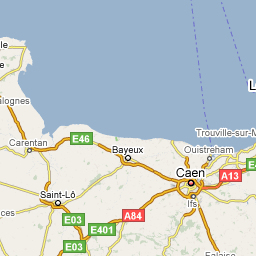 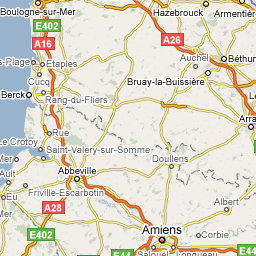 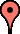 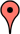 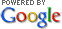 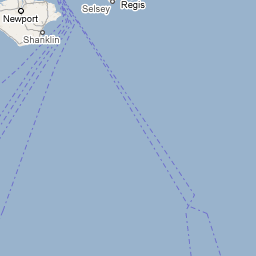 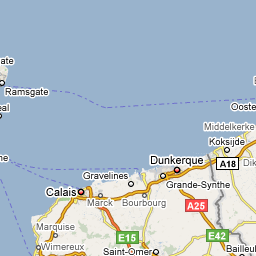 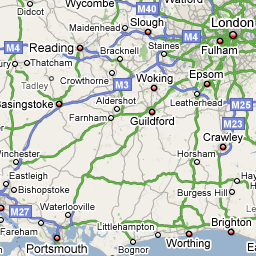 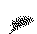 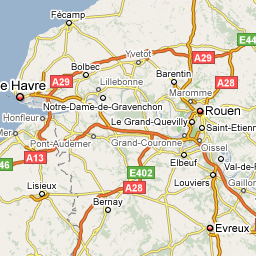 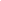 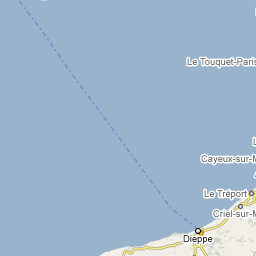 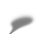 